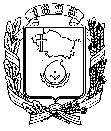 АДМИНИСТРАЦИЯ ГОРОДА НЕВИННОМЫССКАСТАВРОПОЛЬСКОГО КРАЯПОСТАНОВЛЕНИЕ11.10.2019                                г. Невинномысск                                        № 1885Об обеспечении безопасности при проведении Крестного хода, посвященного празднованию православного праздника Покрова Пресвятой Богородицы на территории города НевинномысскаВ соответствии Федеральным законом от 08 ноября 2007 года
№ 257-ФЗ «Об автомобильных дорогах и о дорожной деятельности в Российской Федерации и о внесении изменений в отдельные законодательные акты Российской Федерации», постановлением Правительства Ставропольского края от 02 августа 2011 г. № 308-п «Об утверждении Порядка осуществления временных ограничения или прекращения движения транспортных средств по автомобильным дорогам регионального или межмуниципального, местного значения в Ставропольском крае», в связи с проведением 14 октября 2019 года с 09:30 до 10:30 Крестного хода, посвященного празднованию православного праздника Покрова Пресвятой Богородицы на территории города Невинномысска (далее – Крестный ход), в целях обеспечения охраны общественного порядка и безопасности граждан, постановляю:1. Прекратить 14 октября 2019 года с 09:30 до 10:30 движение всех видов транспорта по улице Гагарина (четная сторона) от пересечения с улицей Революционной до пересечения с улицей Калинина, по улице Калинина от пересечения с улицей Гагарина до пересечения с улицей Степной, по улице Степной от пересечения с улицей Калинина до пересечения с улицей Пролетарской путем закрытия движения транспортных средств и обеспечения объезда по улицам Революционной, Фрунзе, Энгельса, Кооперативной, Железнодорожной, переулку Больничному.2. Рекомендовать отделу министерства внутренних дел России по городу Невинномысску обеспечить общественный порядок и безопасность дорожного движения в период проведения Крестного хода.3. Рекомендовать территориальному отделу здравоохранения города Невинномысска министерства здравоохранения Ставропольского края обеспечить дежурство бригады скорой медицинской помощи в районе проведения Крестного хода.4. Опубликовать настоящее постановление в газете «Невинномысский рабочий» и разместить на официальном сайте администрации города Невинномысска в информационно-телекоммуникационной сети «Интернет».5. Контроль за исполнением настоящего постановления возложить на первого заместителя главы администрации города Невинномысска 
Соколюк В.Э.Глава города НевинномысскаСтавропольского края                                                                    М.А. Миненков